BROCHUREMICROBIOLOGY LABORATORYIntroduction:The Microbiology laboratory is established in Center of Excellence in Desalination Technology (CEDT). It is well equipped with sophisticated instruments such as, ATP Hygiene monitoring system, Microscope, Incubator, Autoclave, Centrifuge, Microorganisms culturing and definition, Vortex, Nano Drop Spectrophotometer, PCR Master cycler, Gel Electrophoresis system, , Laminar air flow (LAF) work bench etc.Purpose: The purpose of Microbiology lab is to perform Microbiological analysis of different types of water samples, such as Sea water, Ground water, Potable water, Bottled water etc.Services:We provide services internally to Ongoing Research projects of CEDT.We provide services externally to other Research centers and Departments within KAU and Industrial sector.Cost of services:Microbiological services are provided by charging fees for analysis depending upon the source of the sample.Reports:Results of microbiological analysis are provided in the form of printed hard copies or by e-mails within 4 to 5 days of receiving the samples.If a health related water quality failure is noticed, then it will be notified to client by phone, fax or email.Data Security: The analytical data generated during microbiological analysis is kept confidential.Data is secure and not accessible to third person/party.Instruments available:Tests performed and Cost of analysis:Center of Excellence in Desalination TechnologyKing Abdul-Aziz UniversityP.O. Box : 80200, Jeddah - 21589Tel: +966 2 6951620Fax: +966 2 6951619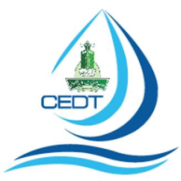 Instrument :Gel Electrophoresis systemManufacturer:Thermo Scientific Model:OWL Easycast B2Instrument:ATP Hygiene Monitoring SystemManufacturer:HygienaModel:SystemSure plusInstrument:Autoclave Manufacturer:Thermo ScientificModel:Tuttnauer Autoclave, 3545EP, 220 VInstrument:Incubator Manufacturer:HygienaModel:SystemSure plusInstrument:Centrifuge Manufacturer:Thermo scientific Model:SORVA11 LEGEND X1 CentrifugeInstrument:Fume hood- protector work stationManufacturer:LABCONCOModel:Protector work station with Built-In BlowerInstrument:Imaging systemManufacturer:UVPModel:BioDoct-IT™ Imaging System- TransilluminatorInstrument:Microscope Manufacturer:Fisher scientificModel:Micromaster™ II Digital/Video MicroscopesInstrument:NanoDrop- Spectrophotometer Manufacturer:Thermo Scientific Model:NanoDrop 2000-UV-Vis SpectrophotometerInstrument:PCR- Mastercycler Manufacturer:EppendrofModel:Mastercycler pro- Vapo.protectInstrument:Shaking Water BathManufacturer:Thermo ScientificModel:Precision Shallow Form Reciprocal Shaking BathsInstrument:Thermo mixer hot dry block 20Manufacturer:Fisher ScientificModel:Precision Shallow Form Reciprocal Shaking BathsSr. No.Test DescriptionTest EquipmentCost of Analysis /Sample (SR)Gel ElectrophoresisGel Electrophoresis system100Amplification of Bacterial DNAPCR (Polymer chain reaction) Machine150Adenosine Triphosphate (ATP) measurementATP Hygiene Monitoring System100Agarose Gel imagingImaging system100Micro-organisms ExaminationMicroscope 100DNA measurementNanoDrop- Spectrophotometer100RNA measurementNanoDrop- Spectrophotometer100SterilizationAutoclave100Incubate bacteria growth and cell culture.Incubator 100To separate the suspensions and compounds of the sample.Centrifuge 50Bacterial Cell CountPlate count200Gram StainingGram dye50